SALMO VALLEY YOUTH AND COMMUNITY CENTRE SOCIETYSTRATEGIC PLAN 2012-2017(DRAFT)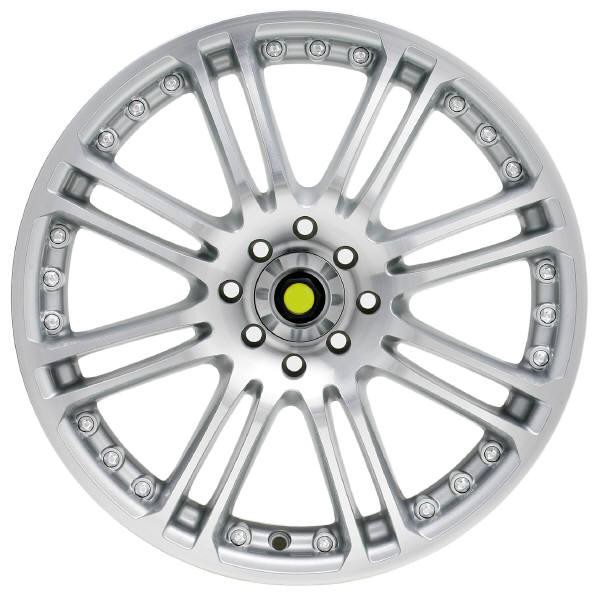 IntroductionThe SALMO VALLEY YOUTH & COMMUNITY CENTRE SOCIETY was formed in 2004 from a community coalition dedicated to saving the old Salmo Secondary School building for use as a community centre. Since then it has played an important community role in providing a comfortable and accessible facility enabling the provision of youth and adult programs and events available to the whole community. A 5 year strategic plan was prepared for the Centre, for 2005 - 2010, which guided the actions of staff and volunteers as they established the role and reach of the centre. Annual plans were created during this time period to address emerging needs and opportunities.In 2011, the Society identified the need to create an updated long range strategic plan. A facilitator was hired (Val Mayes), and information was gathered. Board members (Rollie Read, Tim Albert, Leslie Anderson, Sandy Sydnam and Laurie Macdonald) and staff (Melanie Mobbs, Hutch Hutchman) came together on November 26, 2011 for a day of planning, resulting in a new plan for 2012 -2017. A draft version of the plan was circulated to all board and staff for input, and a final version was approved on 	, 2011.BackgroundBefore launching into the creation of specific goals and objectives, the facilitator led the group through a process of setting the context for the work. First, the participants were asked to describe the successes the centre/society had achieved over the last five years.Then participants were asked to describe what changes had occurred over the last 5 years in the Salmo Valley, the West Kootenay region, the province, the country and even globally that might have an impact on plans for the future.Next the group looked at the major challenges that the SVYCCS is facing.Finally, the group was asked to consider what resources they had in place currently to address the goals and challenges of the society.Moving ForwardAfter looking at the background information, and considering input from other planning exercises in the community (YAC planning day, Community Conversations, 2011 annual facility plan) the group began by discussing updating the vision and mission to better reflect the realities of the current situation. The target population (all ages) and the area of service (Salmo Valley) were discussed, and an updated vision and mission were created:The previous Strategic Plan contained a set of Guiding Principles which were not discussed at the planning day, but which continue to inform the work of the organization and are included here.The next step was to look at the five existing focus areas (called goals in the original plan) and to decide if they were still relevant and/or if any were missing. Looking at the vision and the challenges, it was determined that the organization really now had six focus areas needing attention: the facility, funding, human resources, programs, promotions and partnerships. As discussion progressed, the group realized that each of the focus areas had importance, that no one area could be prioritized as more important than the others. A graphic representation of the focus areas surrounding the society in the centre resulted in a “wheel”, which prompted the description that if any one of the focus areas were to be neglected, the wheel would not continue to roll and the organization would begin to falter.Further discussion led to the realization that each focus area could be identified with a word beginning with the letter “P”, resulting in the diagram which follows.  Using the focus areas toorganize the work, the participants then worked in groups to create a list of specific actions for each topic.SIX FOCUS AREAS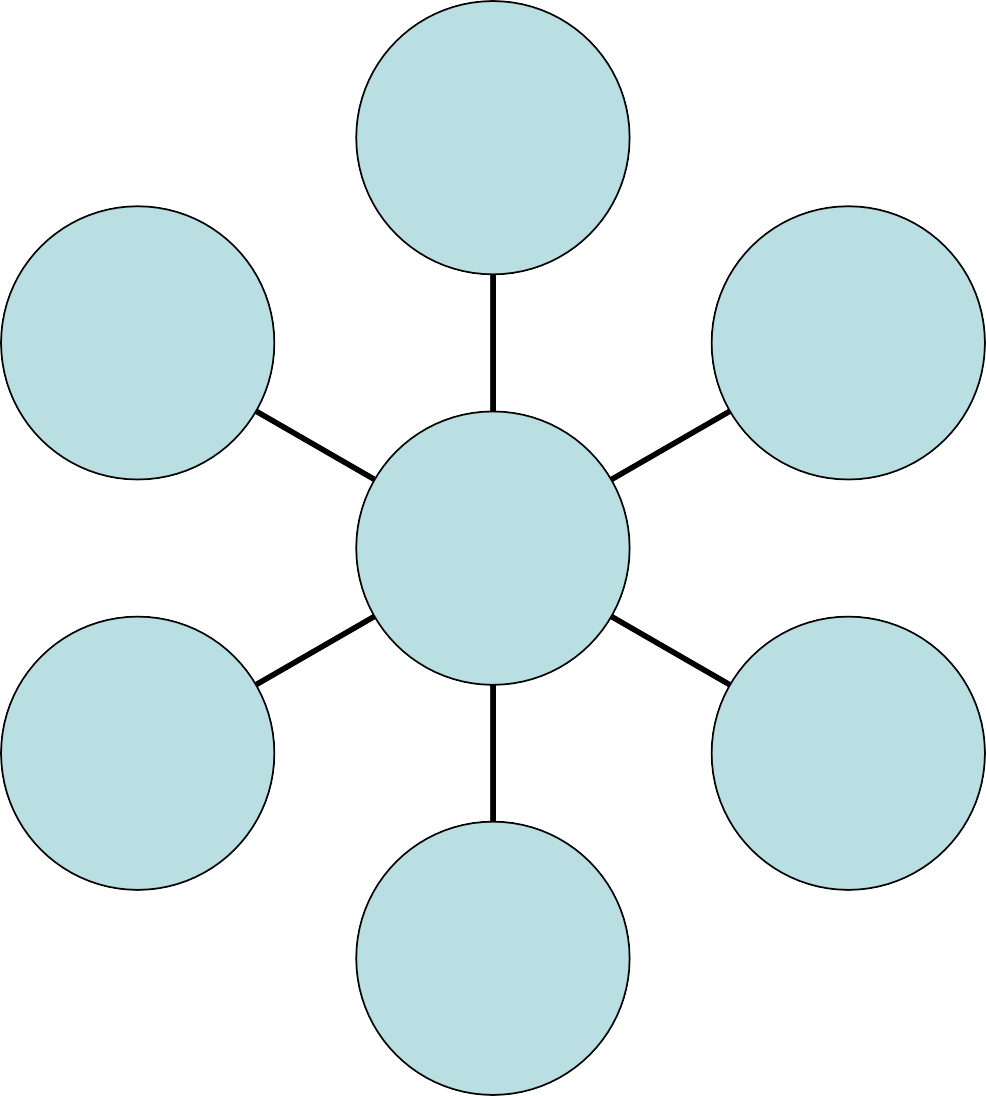 GRANTS:Continue to apply for grant funding from existing fundersSeek out and apply for new sources of grant fundingMentor/train new grant writersDONATIONS:Ask current members to donate moreTry to identify more potential large donorsNEW IDEAS:Explore the idea of ‘enterprising non-profits” with focus on youth and long-termInvestigate participation in the Salmo Community FundTry to attract another cornerstone paying partner (see Partnerships for more)Investigate SVYCC coupons (trade to business for $ value)Gift coupons for any youth programExplore the idea of a large annual fundraiser, such as a gala. Form a committee to take this on.EXISTING:Strengthen and clarify the relationship with Salmo RecreationDevelop a stronger relationship with Salmo High School (potential volunteers)Expand relationship with HUB, exploring relocating HUB to the SVYCC and taking SVYCC programs to HUBConnect more with the village council, working towards more engagement with SVYCCS. Invite council members to events.Continue to support positive relationships with program partners such as CBAL, Freedom Quest, SCRS, Salmo RecreationNEW:Explore a partnership with the Shambala Music FestivalExplore stronger relationship with local businesses and services (i.e. Salmo Community Radio, Chamber of Commerce)Explore having more partner representation on the boardCultivate a relationship with YmirPROGRAMSSUPPORT/ENHANCE EXISTING PROGRAMSSupport Youth Action, Youth Drop-in, Skate Park, Music StudioImprove communication re: program start dates/duration/end between facility users and partnersSet priorities regarding use of resources and provision of serviceDEVELOP NEW PROGRAMS/SERVICESDevelop more Seniors programsDevelop Program Leaders for all SVYCC facility partners and invite to quarterly meetingsSTAFF:Have all staff clear on assignments and time framesHave clear communication between staffHold monthly staff meetingsCreate clear policies relating to personnelConduct a review of job tasks and classifications, looking at best use of resourcesPrepare a succession planBOARD:Create/update board orientation package, orientation sessionConsider perks for members (investigate – must be legal)Identify skills needed on the board and recruit to fillInvite potential members to meetings before the AGMDevelop terms of reference for committeesHave a better AGM (speakers, food, prizes?)Review bylaws to be clear on expectationsOTHER VOLUNTEERS:Improve tracking and record keepingDevelop a volunteer management programDevelop a Facility Plan to set priorities and address:Improve the front entranceUpgrade signageImprove front parking areaUpgrade kitchen to commercial gradeResurface stage/youth centre floorImprove accessibility for persons with a disabilityAcquire snow removal equipment**Create a space for yoga/meditationImprove energy efficiency (heating, lighting)Develop unused spacesKeep existing modes of communication (website, Facebook page, Sun updates, Program Guide, PSAs, posters, discoverSalmo website) current and relevantPost the times for when staff are in the buildingCreate a newsletter (once or twice a year) to members and communityProvide more promotion for AGM to improve attendanceConsider a logo, t-shirts, staff t-shirtsPlan a 10 year anniversary party for 2014TimelinesWithin each focus area, there are actions which can be achieved in the short-term, mid-term and long-term. The committees or teams responsible for each area will need to determine where their energies will best be spent, and which actions should be addressed first.Organizational StructureIn order for the actions identified in the focus areas to be achieved, responsibility for specific areas needed to be assigned. The existing committee structure was redesigned to reflect the current areas of focus, and areas of staff responsibility were clarified. The group concluded that given the limited resources of a small organization such as the SVYCCS, a “Working Board” as opposed to an “Advisory Board” will be the reality for at least the foreseeable future.Priority should be placed on board building as an urgent activity, as a strong and committed board will be required to continue guiding the organization in its next five years.The board determined that the committee structure would now include:Executive (chair, vice-chair, secretary, treasurer)Finance (treasurer as chair)FundraisingPartnershipsPolicyFacility (covering planning & maintenance)Human Resources (chair as main liaison to staff)SkateparkAd hoc as required (such as special events – gala, anniversary)Board members indicated which committees they felt they could lead or support, and committed to clarifying the roles of the committees and recruit additional members.In terms of assigning primary responsibility for each focus area, the results are as follows:Pocketbook: Finance Committee, Fundraising Committee, staff Partnerships: Partnerships Committee, assistance from staff Programs: primarily staff, input from boardPersonnel: Personnel Committee, board members, staffPlace: Facility Committee, staffPromotions: primarily staff, support from boardConclusionThis plan will serve as a guide for the period from 2012-2017. Ideally the plan will be reviewed and updated annually, with actions being completed or added within each of the focus areas. As with any planning document, commitment from the members of the organization will be required to keep it “rolling” forward.